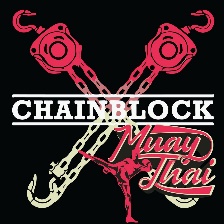 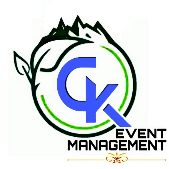 No.76 Kg Bebatik Kilanas, Jalan Kilanas BF 2520Negara Brunei DarussalamNo. Tel. : +673 8674277ATHLETE WAIVER FORMI accept the responsibility to ensure that I am medically and physically fit before entering into competition.  I also undertake to inspect equipment thoroughly to satisfy myself that the equipment is safe and that the manner of my participant does not involve personal risk.I understand and accept that the disciplines involve unusual trials of strength and unusual demands on the human physique which make participation in the participation in the disciplines  especially hazardous and accordingly I agree that I am aware of the risks and accept them and will personally bear all consequences of any injury which I may sustain as a result of my participant in the disciplines including all losses, costs and expenses which may be sustained by me as a result of any such injury.I hereby expressly release Haji Khai Management Services, Chain Block Muay Thai, its directors, sponsors, volunteers, the owners and operators of Chain Block Trail Run Challenge 2021, coordinators or the other persons and entitles involved with the disciplines from any actions, claims liabilities, losses, costs or expenses which might arise from such injuries or damages.I further understand that the Management Services is not undertaking to provide the cost of any care or treatment that may be required in the event of injury and that, as between myself and the Management Services, any insurance against the result of any such injuries or damages is solely my responsibility.In Case Of EmergencyContact Person :	__________________________________________________________________Phone No. :		______________________________No.76 Kg Bebatik Kilanas, Jalan Kilanas BF 2520Negara Brunei DarussalamNo. Tel. : +673 8674277PENGESAHAN TANGGUNGJAWAB DAN PERJANJIAN RISIKOSaya menerima tanggungjawab untuk memastikan bahawa saya sihat dari segi perubatan dan fizikal sebelum memasuki pertandingan. Saya juga berjanji untuk memeriksa peralatan secara menyeluruh untuk memastikan bahawa peralatan itu selamat dan penyertaan saya tidak melibatkan risiko peribadi.Saya memahami dan menerima bahawa penyertaan ini melibatkan ujian kekuatan yang luar biasa dan tuntutan yang tidak biasa terhadap fizikal manusia yang menjadikan penyertaan ini sangat berbahaya dan oleh itu saya bersetuju bahawa saya menyedari risiko dan menerimanya dan secara peribadi akan menanggung semua akibat daripada sebarang kecederaan yang mungkin saya alami akibat daripada peserta saya dalam penyertaan ini termasuk semua kerugian, kos dan perbelanjaan yang mungkin ditanggung oleh saya akibat kecederaan tersebut.Dengan ini saya dengan jelas melepaskan Haji Khai Management Services, Chain Block Muay Thai, para pengarah, sponsor, ahli jawatankuasanya,  pemilik dan pengendali Chain Block Trail Run Challenge 2021, penyelaras atau orang lain dan hak yang terlibat dengan penyertaan ini dari  sebarang tindakan, liabiliti tuntutan, kerugian, kos atau perbelanjaan yang mungkin timbul dari kecederaan tersebut atau pelanggaran kawalan doping.Saya lebih memahami bahawa Management Services tidak berupaya memberikan perbelanjaan rawatan atau rawatan yang mungkin diperlukan sekiranya berlaku kecederaan dan bahawa, seperti antara saya dan Management Services, sebarang insuran terhadap hasil apa-apa kecederaan atau disiplin tersebut adalah tanggungjawab saya sendiri.Jika Berlaku KecemasanNama Yang Dihubungi :		___________________________________________________________Nombor Yang Dihubungi :	______________________________Full Name :Age :Address :Phone No. :Email :___________________Signed :Date :Nama Penuh :Umur :Alamat :Nombor HP :Email :___________________Tandatangan :Tarikh :